Приложение 13Игра «Берегите птиц!»Чему учится ребенок: подбирать антонимы к словам; находить родственные слова в тексте; гуманно относиться ко всему живому; внимательно и заинтересованно слушать рассказ взрослого и активно его воспринимать; игра способствует активизации словаря, развитию связной речи.Оснащение: сюжетные картинки (см. вклейку, рис. 19).Ход игры: предложите ребенку послушать рассказ: «Весной, во время гнездования, птицам нужно зорко следить за тем, чтобы никто не повредил их гнезда. Ведь среди детей встречаются иногда разорители гнезд — это мальчишки с рогатками. Так приятно видеть, как птичка, сидящая на ветке, весело отряхивается, расправляет и вновь складывает крылышки. И страшно даже представить, что острый камешек, пущенный из рогатки, может попасть в нее. Ведь птицы — наши друзья и помощники. Они с утра до ночи трудятся на стволах, ветках и листьях деревьев, наводят там порядок. Найдут жука или гусеницу и несут птенцам в гнездо. Птенцы растут быстро, поэтому им нужно много еды. Каждый день птицы истребляют вредителей садов и полей. Разорители птичьих гнезд — враги природы».Спросите у ребенка, почему надо беречь птиц? (Они уничтожают вредных насекомых.) Объясните, что птицы могут многому научить того, кто внимательно к ним присматривается: если ласточки летают высоко в небе — это к хорошей погоде; прилет грачей говорит о том, что весна на пороге; улетающие журавли говорят, что теплые денечки остались позади.Предложите ребенку посмотреть на картинки и рассказать, о чем говорят птицы. Предложите подобрать антонимы к словам: друг — ... (враг), высоко — ... (низко), маленький — ... (большой), хороший — ... (плохой), улетают — ... (прилетают).Предложите найти родственные слова в тексте: «Весной вновь прилетают птицы. Их называют перелетными. Их прилет означает, что пришла весна. Перелетные птицы улетают осенью, а прилетают весной».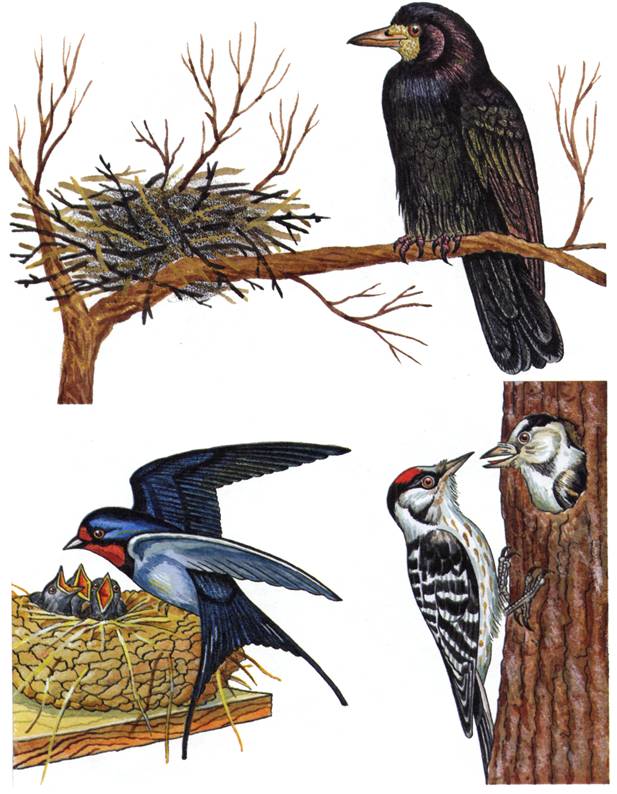 